Taller de refuerzo tercer periodoDefine: Enunciado,  Oración,  Frase, Establece la diferencia entre frase y oraciónSegún su significado y  Según su estructura cuales son las  clases de la oración. Define cada una. cuales son las partes de la oración. Define cada una.Que  es un sintagma  y cuáles son sus clases, escribe su estructura.Escribe 10 oraciones, e identifica en cada una las partes según el significado y según la estructura.Subraya con azul, el sujeto y con rojo, el predicado de las siguientes oraciones, luego encierra el núcleo del sujeto y el núcleo del predicado con los colores respectivos.
A. Ramón mi hermano estudia ingles
b. Mis amigos del colegio vinieron ayer
c. Luis y camilo nos visitaron ayer
d. Carlos se divirtió en el paseo
e. Ya sabemos quién será el ganadorSubraya el sujeto y el predicado de tres de las oraciones que aparecen en el siguiente texto.
“En su paseo diario, el sultán se paraba siempre ante una tienda muy extraña.
¡una tienda vacía! ¿qué venderá el tendero?.
Un día el sultán entro a la tienda.
- ¿qué vendes buen hombre?
- Palabras
- Toma esta bolsa de monedas. Dame unas buenas palabras.
- Esta bien. “nunca actúes precipitadamente, piensa primero”
Al día siguiente, el sultán grabó aquellas palabras por todo el palacio.Consulta que es el eslogan, el volante y el folleto, cuales son las características y los pasos para elaborar cada uno.Consulta lenguaje, lengua y habla. Elabora un mapa conceptual.Que es la narración Define la palabra narrador, Cuáles son los tipos de narradores y  Define cada tipo de narrador Consulta el texto y los tipos de textos luego define cada uno.Define cuento,  sus características, estructura básica del cuento. Define cada una de ellasCuáles son los pasos para crear un cuento.Define Que es el cuento fantástico, sus características, estructura y clasificación de los cuentos fantástico.Escribe el decálogo del cuento fantásticoConsulta que son los sinónimos y antónimosQue los signos y los códigos, características y clases además coloca diez ejemplos de signo y diez de códigos. Que es la autobiografía y los pasos para elaborarla.  luego elabora tu autobiografíaConsulta y  copia las funciones de Vladimir proppElabora un cuento aplicando las funciones de Vladimir propp (mínimo seis páginas)Que es el texto argumentativo y cuales es su estructura. define cada unaEl orden lógico y coherente del siguiente párrafo es:Una serpiente vino a morder el delicado talón de la ninfa.Así fue como Eurídice murió apenas unos meses después de haber celebrado sus bodas.Pero los hados, que todo lo truecan, vinieron a cruzarse en su caminoDepositando en él la semilla de la muerte. La felicidad y el amor llenaron los días de la joven pareja.Y una mañana en que Eurídice paseaba por un verde prado, a) 2, 4,5, 1, 3, 6b)  4, 3, 5, 2, 1,6C) 5, 3, 4, 6, 2,1d) 5, 3, 6, 1, 4, 2Define la descripciónCuáles son las clases de descripciónDefine cada una de las clases de descripciónElabora un ejemplo de cada clase de descripciónEscribe los pasos que se deben seguir para hacer un buen resumen.Que es la entrevista y clases.Que son las preposiciones; cuales son;  luego escribe una oración con cada una.Que es la coherencia y la cohesión.Que son las palabras de enlace o conectores, clases  y haga una lista de los más utilizados.Busca una noticia recorta y pega luego escribe un resumen de la misma y de ella completa el siguiente cuadro. COHESIÓN Y COHERENCIA   Ejercicios varios:   escribe todo en tu cuaderno. Menos el punto  9 que solo debes escribir el título y las oraciones.37.	Ordena las siguientes palabras en las oraciones que se encuentran más abajo. Recuerden que los verbos deben concordar con el núcleo del sujeto.Los _________ _________ un ________ en el _______ _______ .Los ________ _________ _________ un ________ _________ .El __________ __________ de _________ y ___________ .El ____________ ___________ muy cerca del ____________ .El ___________ _____________ ____________ ____________ .38.	A las siguientes oraciones les falta el verbo. Coloquen el que crean más conveniente.Una gran cantidad de personas ______________ a la Catedral.Los alumnos y yo ________________ todo el patio.El gaucho _________________ toda la pampa solitaria.Los aztecas ____________________ mucho cacao.Todos  ________________ engaños.La leche y algunas especies aromáticas _______ ingredientes opcionales.39.	A continuación une las parejas de oraciones con los conectores que te parezcan más adecuados, para ello puedes usar los siguientes conectores:  -pero – sin embargo – debido a – debido a que- además – por eso – aunque – a pesar de que – en consecuencia – por ello – porque – por consiguiente – puesto que – ya que – (Condiciones: puedes cambiar el orden de las oraciones. No puedes usar el conector “y” ni repetir el mismo conector más de dos veces).Su familia estaba preocupada. Ella no salía de su habitación.Animales y plantas morían sin esperanza. La sequía secó todos los abrevaderos.Iré al cine por la noche. Hoy no tengo ningún compromiso en mi agenda40.	Ordena correctamente los párrafos de los siguientes textos; luego, transcribe la pregunta que respondería cada uno.Plan lectorFrase del díaNo te ahogas al caer a un río, sino al mantenerte sumergido en él. Paulo Coelho. TALLER DE COMPRENSIONBusca dos cuento que resalte un valor y luego contesta:  A_ Preguntas a responder para analizar o investigar un cuento 1.- ¿Cómo se llama el cuento? Y que otro título le darías?2.- ¿Cuáles y cómo eran los personajes?3.- ¿Quién de los personajes es el protagonista? 4.- ¿Dónde sucede la acción? 5.- ¿Cuándo ocurre? 6.- ¿Qué es lo que sucede? 7.- ¿Por qué ocurre?8.- ¿Qué sucedió al final del cuento?9.- ¿El cuento es tomado de la vida real o son sucesos ficticios?10.- escribe los valores que se resaltan en el cuento11-¿Cuál es el conflicto básico del cuento?12. ¿Qué tipo de narrador presenta?13. ¿Cómo se soluciona el conflicto?14-Haga el resumen del cuento escribiendo: como inicio, que sucedió y como término.15- cuenta cuantos párrafos tiene tu cuento y escribe una oración para cada uno 16-Que aprendemos de este cuento.17- escribe 3 finales para tu cuento  en mínimo dos párrafos cada uno.18-Escribe un cuento con base al cuento.Nota: cada cuento debe hacerse por separado.Actividad 2 -Consultar que es la responsabilidad y que otros valores conlleva, luego elabora una mini cartelera donde motives a tus compañeros a ser responsable.- Mira dos videos de yokoi kenji sobre la disciplina  y las verdades y mentiras.Actividad 3Escojo la propaganda que más me guste de radio o televisión, explico por qué de mi elección, la clasifico entre las clases de códigos. y escribo sus elementos.El que aprende pero no piensa, está perdido. El que piensa pero no aprende está en gran peligro.-Confucio.Escribe tu palabra favorita y escribe dos párrafos acerca de esta.Qué es? Donde se encuentra? Para qué sirve? Como está formada? Cuál es su importancia? Luego dibújala o haz un dibujo que la represente.   Observa las siguientes gráficas: ‘                                 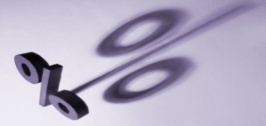 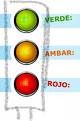 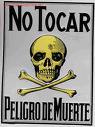 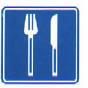 2- contesto los siguientes interrogantes:¿Qué representa cada una de las imágenes?¿Para qué sirven estos signos cuando nos comunicamos?¿En qué momento se utilizan?3- Discuto con mis compañeros sobre la importancia de saber interpretar los signos y las señales que están en mi entorno y escribo las conclusiones en mi cuaderno.4- Recuerdo, describo y dibujo tres ejemplos de signos naturales, signos artificiales.5. ¡ ES UN JUEGO DIVERTIDO! Escribe lo primero que pienses al ver las siguientes imágenes y luego escribe un párrafo por cada una: minimo cinco renglones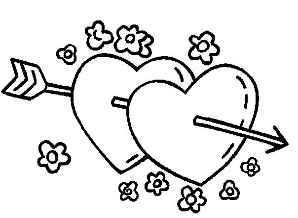 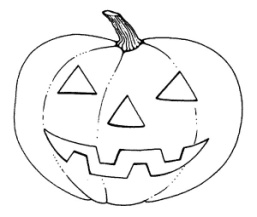 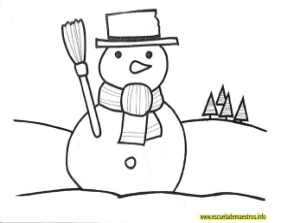 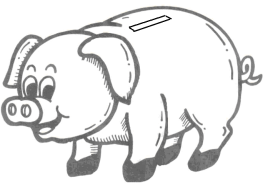 __________   _______________   ________________   ____________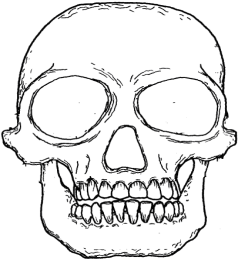 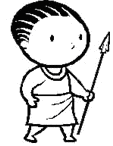 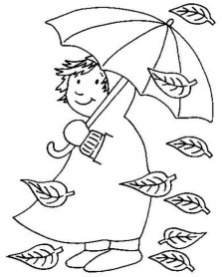 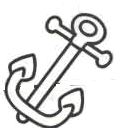 ________   _______________   ________________   _______________COMPRENSIÓN LECTORADe la siguiente lectura, responde las preguntas del número 1 al número 10.“Misterioso mamífero”(Fragmento)Como una cámara infrarroja, en lo que se conoce como una trampa fotográfica, un grupo de científicos de la organización ecologista Fondo Mundial para la naturaleza (WWF) captó la imagen de un extraño mamífero desconocido hasta ahora. Apenas más grande que un gato, de pelaje rojo oscuro, la cola larga y peluda y las piernas traseras levemente extendidas, se podría tratar de un descubrimiento excepcional: un mamífero carnívoro que durante siglos ha logrado evadir la vista humana.“Mostramos las fotos del animal a nativos que conocen la vida salvaje de la zona, pero nadie había visto antes esta criatura”, afirma Stephan Wulffraat, de la WWF que coordina su búsqueda. Y es que, aunque todos los años se descubren miles de nuevas especies, el hallazgo de mamíferos es  un evento bastante raro para la ciencia. Durante los últimos 70 años apenas se ha registrado un puñado, la mayoría en la década de los 90, cuando se descubrieron un rinoceronte, un conejo, tres clases de venados y un mono tití. Antes de ellos sólo se había hallado una extraña clase de buey en 1937. Lo que hace especialmente importante la aparición de “nuevo” animal es que mientras aquellos son todos herbívoros, este es un carnívoro.La pequeña criatura vive en el parque nacional Kayan Mentarang, en la isla de Borneo. No sólo se trata de la tercera isla en tamaño sobre la Tierra, donde se encuentra Indonesia, Malasia y Brunei. Es también uno de los ecosistemas más divertidos y exóticos del mundo. Se estima que allí viven cerca de 15.000 especies de plantas, de las cuales 6.000 no se encuentran en ninguna otra parte del planeta. Así mismo, hay unas 160 especies nativas de peces, 20 de pájaros y 25 de mamíferos.Ya Charles Darwin, el padre de la evolución, había descrito su selva tropical como “un gran invernadero, salvaje, caótico y exuberante, hecho por la misma naturaleza”. Revista Semana, Edición 1232, Bogotá, Diciembre 12 de 2005, página 126.COMPETENCIA INTERPRETATIVA1-      Podrías decir que el texto anterior es:A-     InformativoB-      CientíficoC-      AnecdóticoD-     De divulgación científica2-      Con una cámara infrarroja, se puede hacer:A-     Un juego de imágenesB-      Un montaje irrealC-      Una trampa fotográficaD-     Una creación virtual3-      El extraño mamífero fue descubierto por una organización:A-     BélicaB-      BenéficaC-      VeterinariaD-     Ecologista4-      El animal descubierto es apenas más grande que un:A-     VenadoB-      Mono titíC-      GatoD-     Conejo5-      Cada año se descubren:A-     Pocos animalesB-      Miles de nuevas especiesC-      Cientos de insectosD-     Miles de aves6-      La extraña criatura vive en:A-     La isla de BorneoB-      La isla de SotaventoC-      La isla de TimónD-     La isla de Madagascar7-      La isla donde fue hallado el mamífero se caracteriza:A-     Por su excepcional ecosistemaB-      Por su pequeño tamañoC-      Porque los ecologistas la visitan a menudoD-     Porque les gusta a los animales8-      En la cita “ un gran invernadero, salvaje, caótico y exuberante, hecho por la misma naturaleza”, la palabra subrayada podría ser reemplazada por:A-     ExóticoB-      ExageradoC-      AbundanteD-     Excesivo9-      El importante personaje que describió la selva de la isla donde se encontró el animal fue:A-     Charles ChaplinB-      Charles de GaulleC-      Charles LindberghD-     Charles Darwin10-   En la oración “ Así mismo, hay unas 600 especies nativas de peces, 20 de pájaros y 25 de mamíferos “ las palabras subrayadas tienen la función de presentar:A-     Un complemento de lo dicho anteriormenteB-      Una contradicción a lo dichoC-      Una conclusión de lo dichoD-     Una causa de lo dicho11-   La característica que NO pertenece al  Romanticismo es:A-     El culto al yoB-      El ansia de libertadC-      La angustia metafísicaD-     El carácter racionalista12-   Uno de los siguientes escritores no pertenece al Romanticismo:A-     Julio FlórezB-      Rafael PomboC-      Jorge IsaacD-     José Martí13-   La máxima obra del Romanticismo colombiano es:A-     Cien años de soledadB-      MaríaC-      El Coronel no tiene quien le escribaD-     Azul14-   Se considera la padre del Modernismo a:A-     Julio FlórezB-      Jorge IsaacC-      Rubén DaríoD-     José Asunción silva15-   El principal poeta colombiano es:A-     José Asunción SilvaB-      Rubén DaríoC-      Jorge IsaacD-     Rafael Pombo16-   La principal obra de José Asunción Silva es:A-     NocturnoB-      AzulC-      IsmaelilloD-     María17-   Según la ubicación de la tesis, el Párrafo puede ser:A-     Inductivo, deductivo, mixtoB-      Argumentativo, expositivo, narrativoC-      Lírico, narrativo, mixtoD-     Descriptivo, anecdótico, explicativo18-   La tesis es lo mismo que:A-     La conclusiónB-      La síntesisC-      La idea principalD-     La idea secundaria19-   Escoge la letra que corresponda al orden lógico y coherente del siguiente párrafo:1.       Presenta sucesos que pueden ocurrir2.       O a la imaginación del hombre3.       Personales o sociales.4.       La narración consiste en contar5.       O relatar acontecimientos6.       O simplemente que pertenecen a la fantasíaA-     4 – 5 – 3 – 1 – 6 – 2B-      1 – 3 – 4 – 6 – 2 – 5C-      1 – 3 – 4 – 6 -  5 – 2D-     4 – 5 – 6 – 1 – 3 – 220-   La técnica grupal que se caracteriza por estar constituida por un grupo de personas que se reúnen para estudiar un asunto o problema determinado en la cual se escuchan los puntos de vista de los demás y se discuten hasta ponerse de acuerdo en algo positivo, es:A-     El Phillips 6.6B-      El debateC-      El discursoD-     La mesa redonda.Sustantivos Artículos Adjetivos Verbos Preposiciones Adverbios galeónplatabuzosorohallaroneracargamentoPacíficobarcocapitánnoruegosnaufragóocéanorescatótesoroEcuadorencontraronalgunasjoyasvaliosoarqueólogos NºBiografía de Diego Armando MaradonaPregunta a la que responde…Del astro de fútbol podemos decir, que nació en el año 1960, en la ciudad de Lanús, provincia de Buenos Aires (Argentina). …Luego de varios años, acompañado por el éxito y reconocimiento social, su carrera deportiva se vio afectada en 1991 al ser acusado de consumir drogas.…Después, en 1979 fue elegido como mejor jugador de toda Sudamérica. Luego de debutar en la primera división del club Argentinos Juniors Poco después fue fichado por para jugar en Boca Juniors. De allí dio el salto al continente europeo donde jugó y brilló en el Barcelona de España durante dos años (1982-1984). El siguiente paso sería a la liga de Italia al ser fichado por el Nápoles. ¿Cuándo fue elegido el mejor jugador?…Antes que nada, sabemos que se inició en el fútbol a los nueve años en un equipo infantil, Los Cebollitas.…Durante el transcurso de sus 16 años de edad ya era convocado para integrar la selección argentina.